Premessa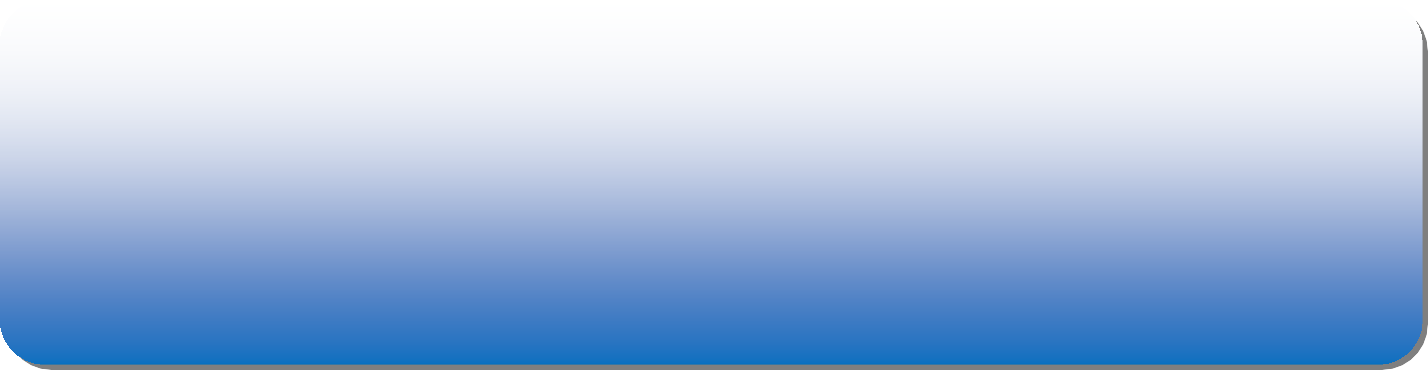 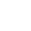 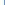 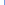 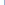 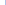 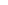 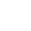 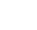 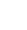 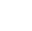 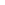 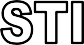 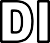 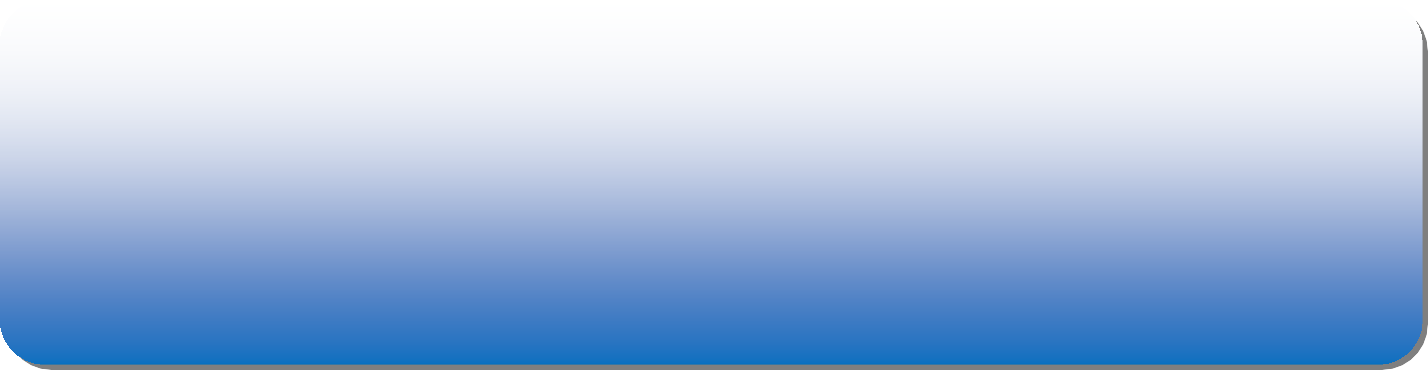 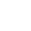 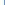 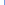 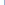 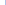 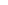 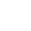 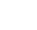 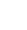 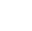 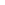 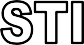 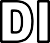 Il progetto nasce per sensibilizzare gli studenti sui rischi di salute pubblica legati ad alcune particolari pratiche diffuse nella popolazione adolescente e adulta. L’obiettivo formativo si propone di diffondere la conoscenza e rendere consapevoli e partecipi gli studenti rispetto ai rischi connessi all’esercizio di pratiche di recente diffusione quali l’uso di lampade abbronzanti, l’abuso di esposizione al sole, il tatuaggio, il piercing, l’uso e l’abuso di cosmetici. La S.C. Igiene e Sanità Pubblica (SISP) dell’ASL TO3 opera da sempre nell’ambito delle attività istituzionali tradizionali,Obiettivicon particolare riferimento alla vigilanza puntuale sul territorio degli esercizi e dei prodotti. Tuttavia, è noto che le pratiche in oggetto sono significativamente condizionate, nel profilo della sicurezza, dalle cognizioni, atteggiamenti e comportamenti della popolazione. L’attività di formazione proposta, coerentemente coi piani nazionali e regionali di prevenzione, si propone l’obiettivo di aumentare il livello di consapevolezza, e di conseguenza delle responsabilità, della popolazione rispetto alla tutela della propria salute in occasione dell’esercizio delle pratiche in oggetto.fornire agli studenti strumenti conoscitivi per controllare il pericolo nelle situazioni di esercizio delle attività di tatuaggi, piercing, esposizione ai raggi UV naturali e artificiali e nell’uso dei prodotti cosmeticifavorire la riduzione di patologie correlate alle pratiche in oggettoSensibilizzare gli studenti ai temi della educazione alla saluteProgramma, metodo, strumenti e verifica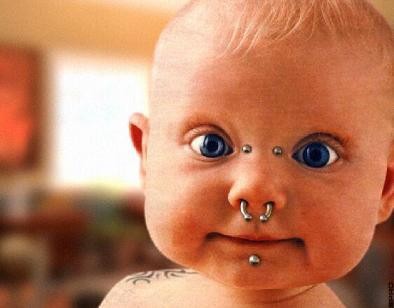 Il percorso si articola nei tre anni delle medie: per la classe prima, un intervento di un’ora con argomento “Il sole, i solarium e la nostra pelle”; per la classe seconda un’ora con argomento “I prodotti cosmetici”; in classe terza un’ora con argomento “Tatuaggi e Piercing”. Per la programmazione è necessario un incontro preliminare con il Referente Scolastico alla Salute per definire i contenuti e le modalità dell’intervento con gli studenti.Sarà fornito materiale didattico relativo alle tre aree tematicheFigure professionali coinvolteTecnici della prevenzione del SISPMateriale didattico fornitoSchede illustrative dei progetti e di guida per attività di ricerca e studioStrumentazione utilizzataSlide e videoFormatoUna unità oraria per ogni classe (saranno accolte fino a un massimo di trenta richieste)NotePer lo svolgimento degli interventi è necessario che la scuola sia dotata di un’aula adeguata attrezzata con pc e videoproiettoreResponsabile di progettoEnrico Procopio – S.C. Igiene e Sanità Pubblica (SISP)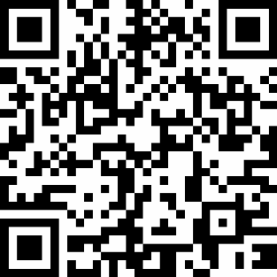 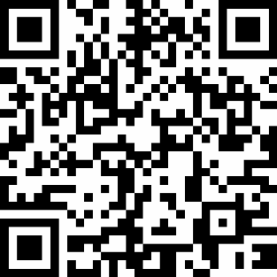 Premessa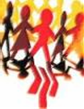 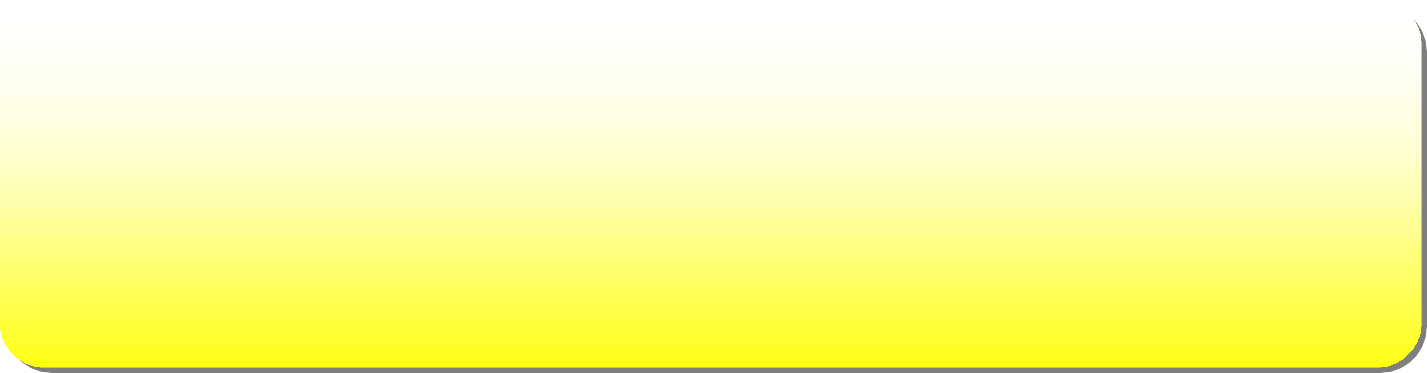 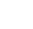 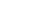 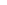 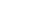 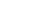 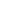 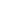 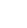 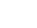 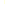 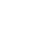 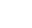 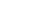 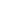 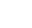 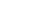 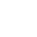 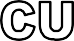 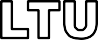 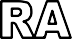 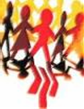 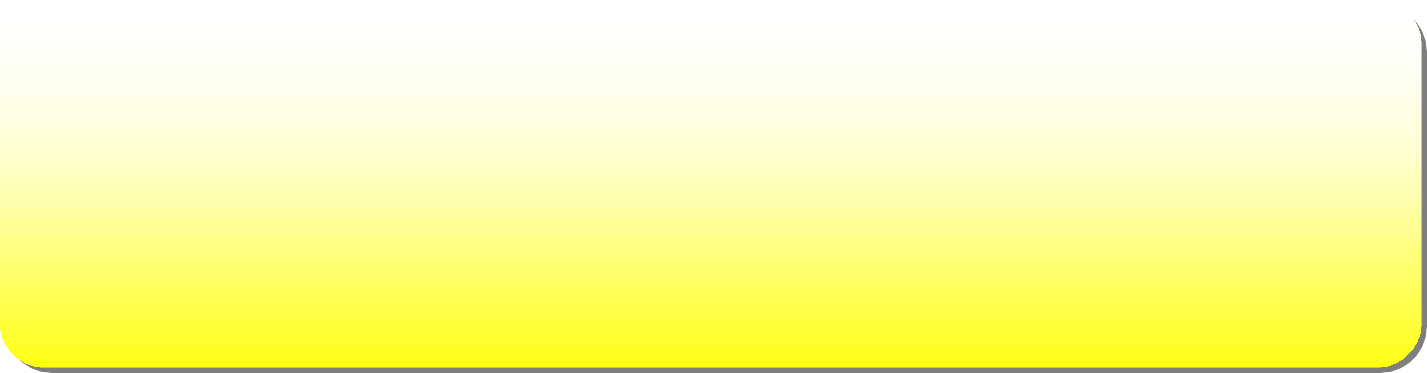 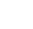 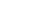 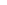 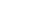 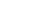 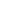 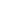 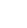 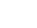 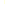 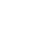 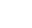 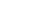 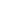 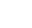 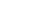 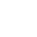 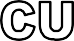 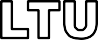 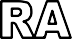 L’informazione e la sensibilizzazione della popolazione rispetto ai temi della sicurezza in ambiente domestico integrano la strategia di prevenzione degli incidenti domestici adottata a livello nazionale e regionale che prevede, quali azioni concrete, la promozione di occasioni opportune di contatto tra operatori sanitari e popolazione e attraverso la scuola.ObiettiviIn taluni casi l’obiettivo formativo è stato implementato con le tradizionali lezioni frontali che prevedono il coinvolgimento estemporaneo degli studenti mentre, in altre occasioni, è stata progettata una partecipazione più strutturata della classe prevedendo una prima fase di ricerca e di stesura di “poster di presentazione” da parte dei ragazzi e della successiva condivisione in aula di quanto elaborato con gli altri compagni e con gli operatori sanitariFornire agli studenti strumenti conoscitivi utili per individuare le situazioni di pericolo in ambito domestico (informazioni e concetti).Creare fra gli studenti una sensibilità, quantunque ancora generica e necessitante di successive elaborazioni, verso i temi generali della educazione alla salute con l’obiettivo di informare e rendere consapevoli e quindi partecipi gli studenti della realizzazione della propria salute; favorire la riduzione degli infortuni domestici dei minoriProgramma, metodo, strumenti e verifica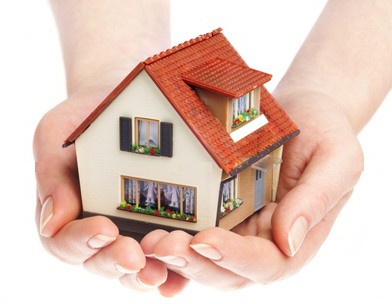 Il progetto didattico propone un percorso che si articola nei tre anni delle medie:classe prima, un intervento di un’ora con argomento I traumi,classe seconda: un’ora con argomento Il gas,classe terza: un’ora con argomento I piccoli elettrodomestici.Per la programmazione è necessaria una riunione preliminare con l’insegnante Referente alla salute per definire i contenuti dell’intervento con gli studenti.È auspicabile il coinvolgimento degli insegnanti di classe per i preventivi lavori di ricerca e/o i successivi approfondimenti sui temi trattati. Sarà fornito materiale didattico relativo alle tre aree tematiche. Gli argomenti proposti e le modalità operative saranno condivisi con le insegnanti e saranno, coerentemente con gli obiettivi prefissati, calibrati in funzione delle attività programmate e delle capacità delle singole classiFigure professionali coinvolteTecnici della prevenzione del SISPMateriale didattico fornitoVengono fornite schede illustrative dei progetti e di guida per attività di ricerca e studioStrumentazione utilizzataLocali e strumenti per proiezione di slide e/o video messi a disposizione delle scuoleFormatoI destinatari sono esclusivamente le classi seconde e terze degli istituti che hanno già aderito negli anni precedentiè previsto un incontro preliminare con le insegnanti di riferimento delle singole classi per la pianificazione e la programmazione degli interventi richiestiNoteSi richiede la disponibilità di un'aula adeguata e attrezzata di LIM o altri strumenti per la videoproiezioneResponsabile di progettoEnrico Procopio – S.C. Igiene e Sanità Pubblica (SISP)A chi si rivolge:Scuole Secondarie 1° gradotutto il territorio ASL TO3DestinatariStudentiA chi si rivolgeScuole Secondarie 1° grado che hanno già iniziato il percorso e solo per le classi seconde e terzeDestinatariStudenti